今回は○○市の○○防犯パトロール隊のパトロールにお邪魔し、お話を伺いました。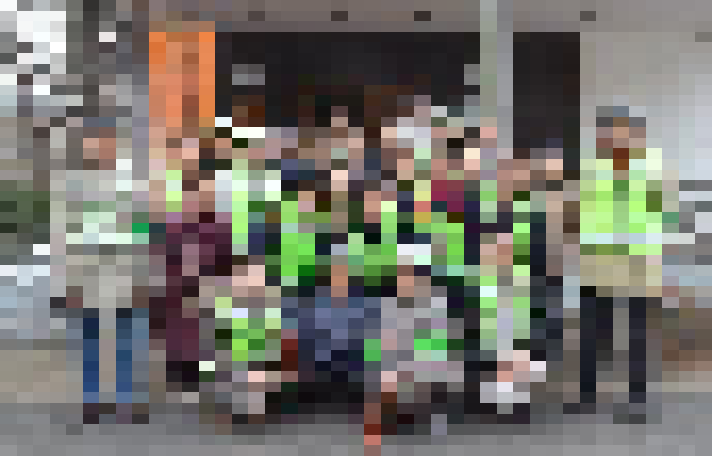 ■いつ頃から活動されているのですか？　平成２０年４月１日から活動しています。当時は市内で街頭犯罪や住宅侵入盗が多発しており、地元警察からの要請で始まりました。■防犯パトロールの概要を教えてください　　　　　週２回1時間程度、徒歩と青パトでパトロールしています。また、○○小学校の児童が下校する時間帯に見守り活動も行っています。また、年２回、市内の老人会、隣接地区の防犯隊、地元警察署と合同でパトロールしています。パトロール終了後は、炊き出し等の防災訓練も併せて実施しています。■パトロールにはどのような方が参加していますか？　町内会のメンバーです。３０人位が参加しています。■パトロールで工夫している点はありますか？　日常的に行っているパトロールは、町内会の各班長が中心となり、個々のメンバーが自主的に内容を考え実施しています。例えば「今日はお独りでお住まいの高齢者宅に立ち寄ってみよう」、「そろそろ学校が終わる時間だから防犯チョッキを着て買い物に出かけよう」など、それぞれ工夫しています。防犯活動は継続することが重要だと考えているので、各々ができる時間にできる範囲をパトロールすることとしています。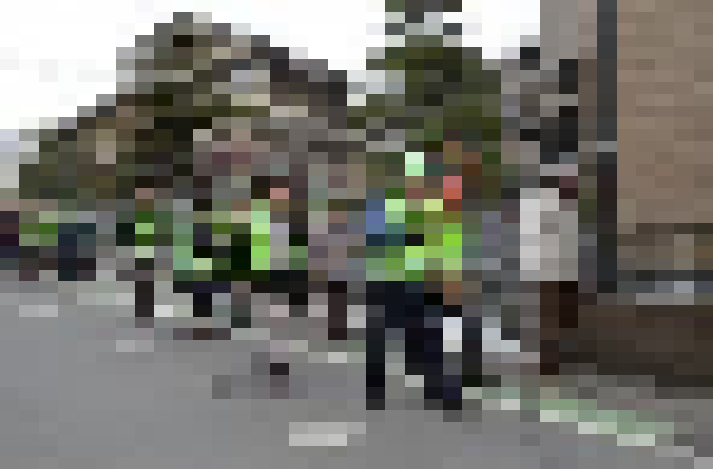 ■パトロールでお困りのことはありますか？若い人は、仕事などで忙しくなかなか参加してくれないことです。■パトロールで良かったことはありますか？町内会で防犯意識が高まっていることです。最近、当町内会では犯罪らしいことは起こっていません。また、パトロールすることで、お互いを知り合い、コミュニケーションが活発になり、町内会のイベントへの参加者が増えました。■今後の課題や抱負をお願いします　メンバーの高齢化が進んでいるので、若い人にも参加してもらい、犯罪や交通事故も未然に防止して安全を確保していきたいです。　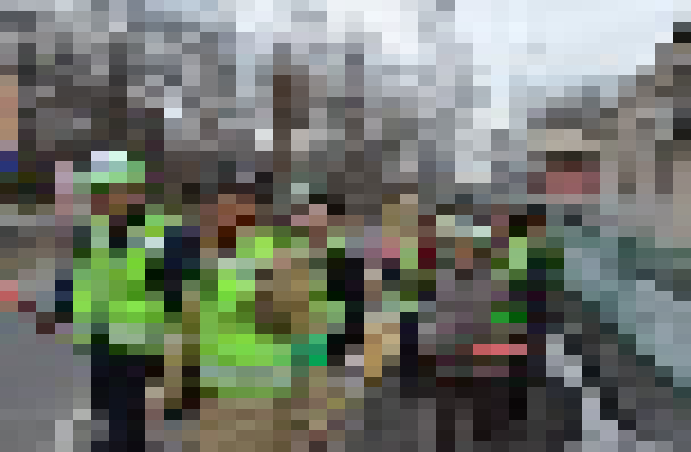 本日は、ご協力いただきありがとうございました。今後ともよろしくお願いします！防犯活動日記（9/25 ○○地域振興センター）